21/12/23Dear Parents/Carers,I am writing to update you as another busy first term comes to an end. It has been a privilege to continue to lead the school and welcome new children and their families as well as a number of new staff, who have all settled in nicely.A big thank you to you all for your attendance and support for the school at our recent Chocolate Bingo event and also the Nearly New Sale, which has help to raise funds for the school and our children. At the last count the Chocolate Bingo event raised an awesome £778.00 and the Nearly New Sale £338, all of which will be spent on the children to enhance the curriculum and other activities. A big thank you to all those involved, especially The Friends of Green Lane Team.  I would like to thank Andrea Machin who has now stepped down as Chair of our FOGLTeam due to other school commitments. Andrea has been involved for a number of years and I’d like to thank her for all of her hard work over the years. This term we have seen our children happy and enjoying their learning. They have really been excited about the class based Christmas activity events this year. We hope that you have enjoyed spending time in school. Since September the children have continued to enjoy trips and visits planned for them to enhance their learning and bring it to life. Your support for this is greatly appreciated.Our School Council have already been having a positive impact on school life. Through their work we now have a wider range of lunch time clubs, new outdoor equipment, and Voice your Choice sessions in school. The Arts Council have organised competitions including Christmas Jumper Designs and decorating class Christmas Doors.After gruelling applications and interviews the Head Students and their support team have been established. They continue to support in representing the school externally and supporting staff with jobs and being positive role models for all of our pupils.We hope that you have enjoyed being part of your child’s learning and feel that you have been kept up to date with your child’s progress via their updated IEPs, attending the Parents Evenings and also seeing more lovely work and learning experiences as classes have been busy sharing videos and photos over our Evidence for Learning System. Please also take a look at our Facebook page and our school website for updated information. If you are finding the access to any of our systems difficult please do get in touch with your child’s class teacher.We are appreciative of the work you are able to do to support your child at home. Classes prepare regular appropriate homework usually based around reading, phonics and Maths. We cannot emphasise enough the importance of regular reading at home, on a 1:1 basis and where appropriate independently for pleasure. Should you need any advice on any of the homework activities please contact your child’s class teacher.We are always delighted to host visitors into school and this term we have received a number of visits from trainee teachers, students and colleagues from other schools across the northwest. All, continue to be very complementary about our children, staff and the work of the school. We also had a visit from our School Improvement Advisor who enjoyed two full days at our school.As the term ends I’d like to take this time to congratulate Miss Blinco who has welcomed her little girl, safely, on Dec 6th. Both Mum and daughter are doing well. I’d also like to wish Miss Smith and Mrs Lysiuk good luck with the upcoming/impending birth of their babies, due in the New Year.I’d like to thank the following staff for their hard work, dedication and commitment to our school, our children and their families. Mr Bothwell, Mr Sidhu and Mrs Oliver will be leaving the school at the end of this term. It has been a privilege to work with them all and I wish them all the best for the future.I’d also like to say a huge congratulations to Miss Delaney who has been successful in securing the permanent Assistant head teacher post, overseeing our Quality of Education. This is well deserved and recognition for her years of hard work at the school.I’d also like to congratulate Mrs Owen who has become Acting EYFS & Lower School Lead as part of the School’s Leadership Team.As this year closes I am excited for the new year and the opportunities that it may bring for our school and its community. We look forward to our return on Thursday 4th January 2024.May I take this opportunity of wishing you all a very Merry Christmas and best wishes for the New Year.Yours Sincerely,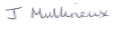 Headteacher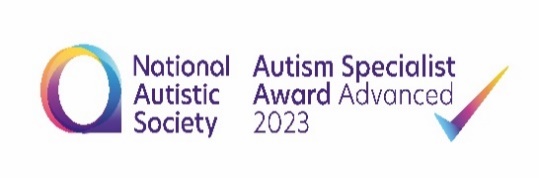 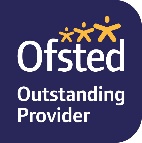 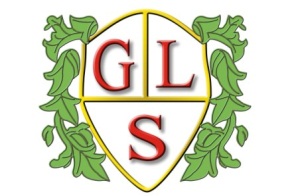 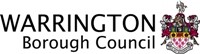 Joanne MullineuxHeadteacherLynne LedgardDeputy Headteacher